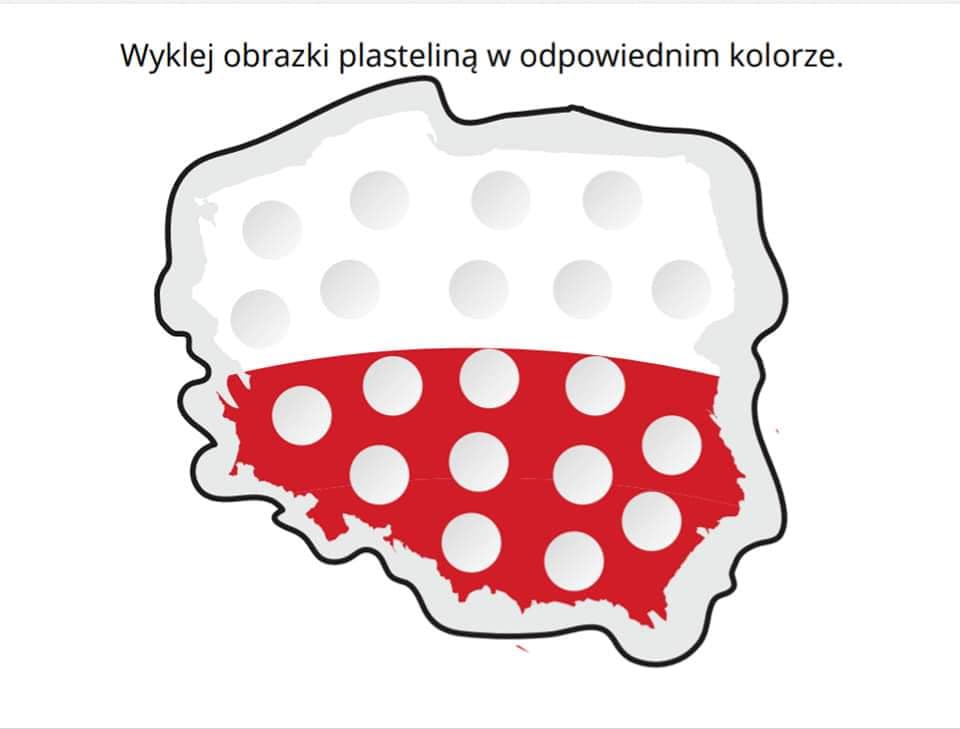 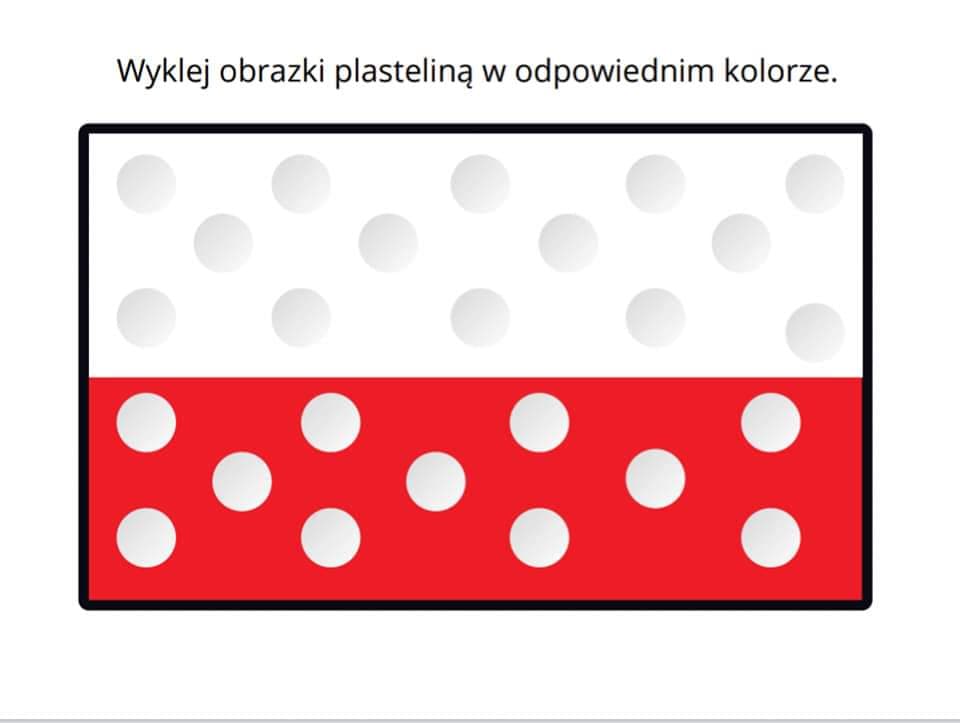 Pokoloruj godło Polski właściwymi kolorami: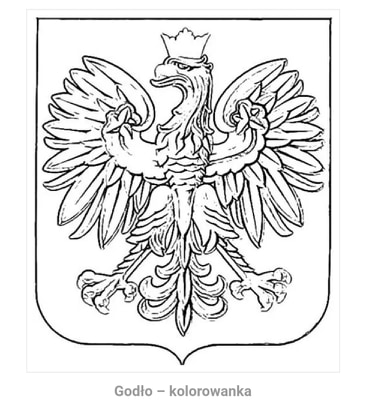 Przygotuj ołówek lub kredkę, pomóż chłopcu dojść do dziewczynki,                              a rycerzowi wskaż drogę do zamku. Rozwiąż labirynty, życzę powodzenia 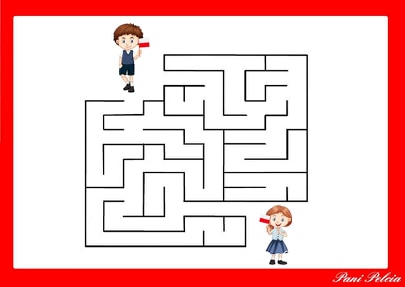 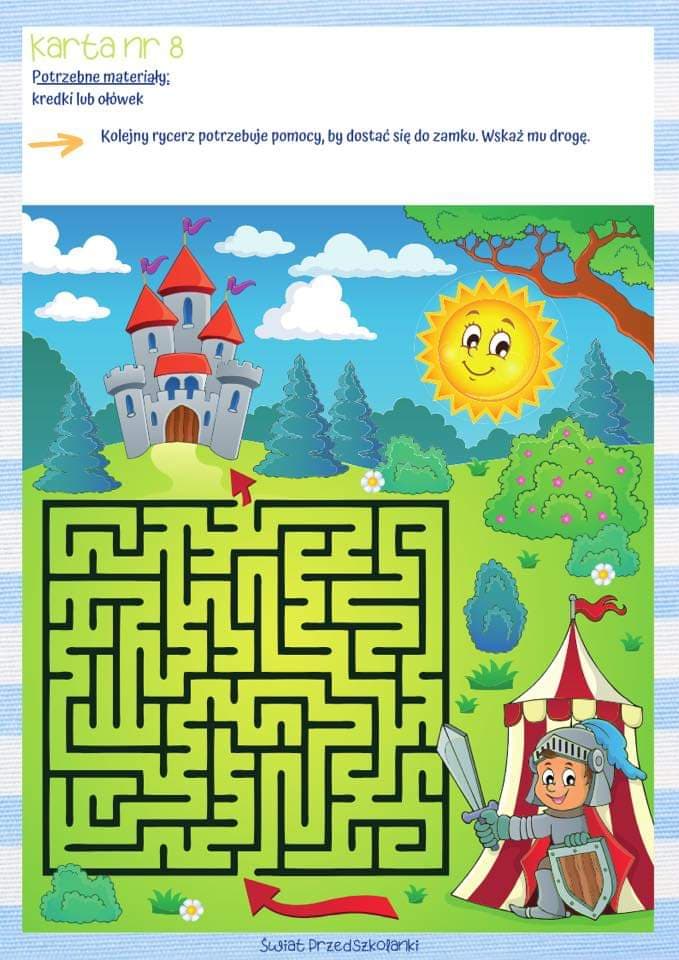 Zaproś do wspólnej zabawy Rodziców lub rodzeństwo, wykonaj dowolny element ozdobny (kwiatek, serduszko, kotylion)w barwach biało-czerwonych: 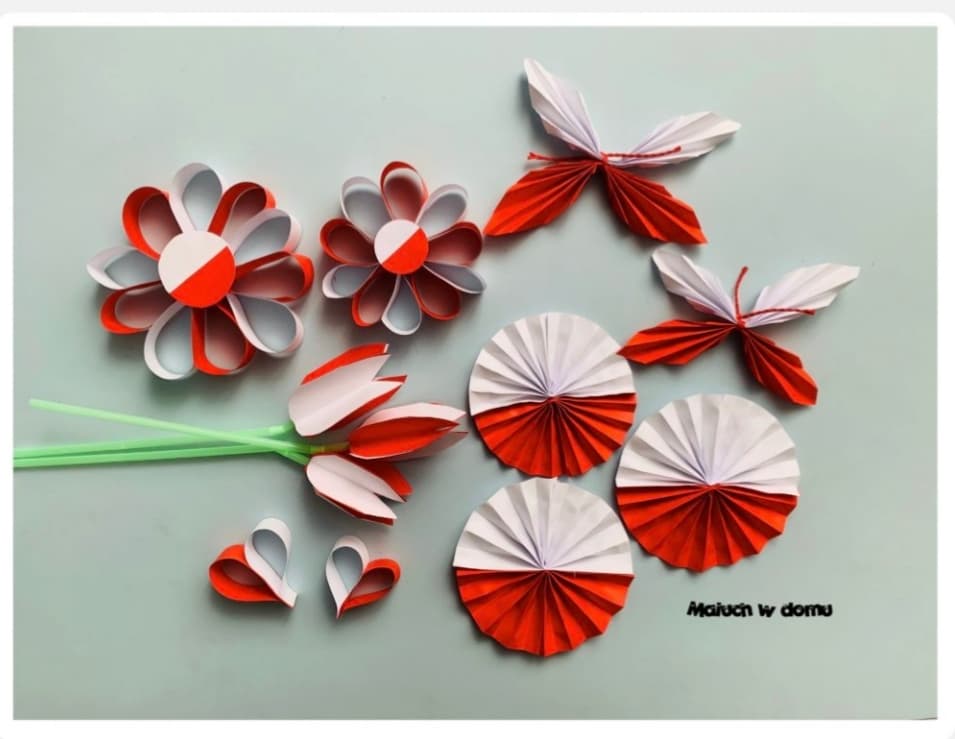 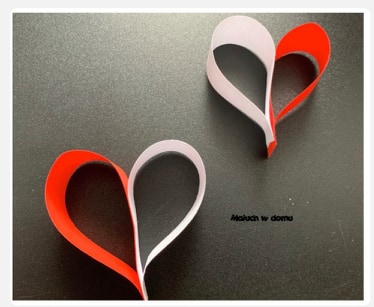 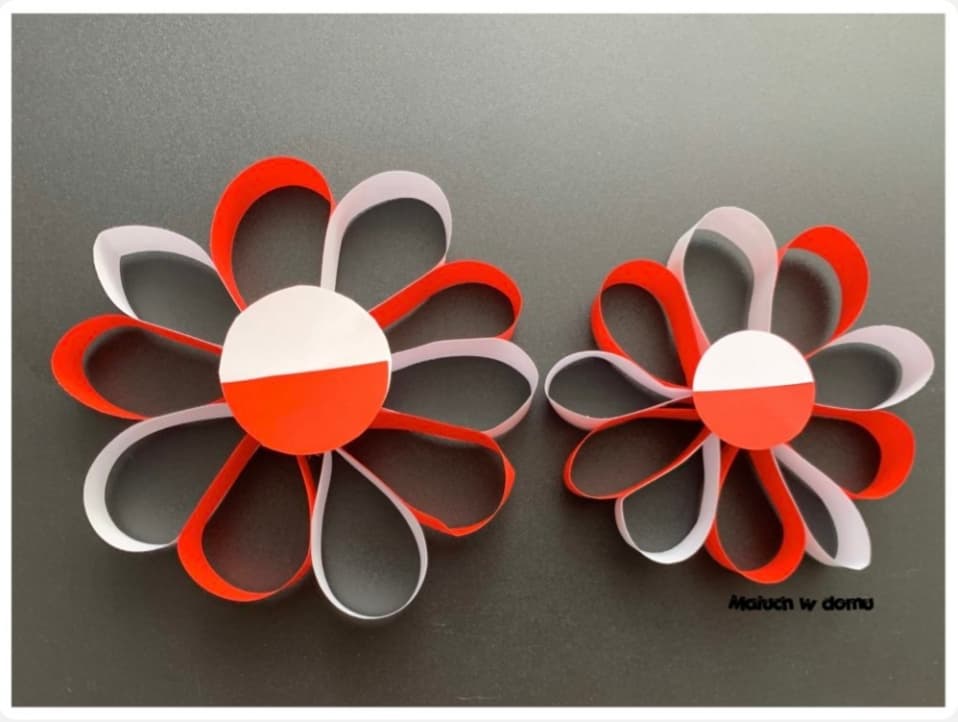 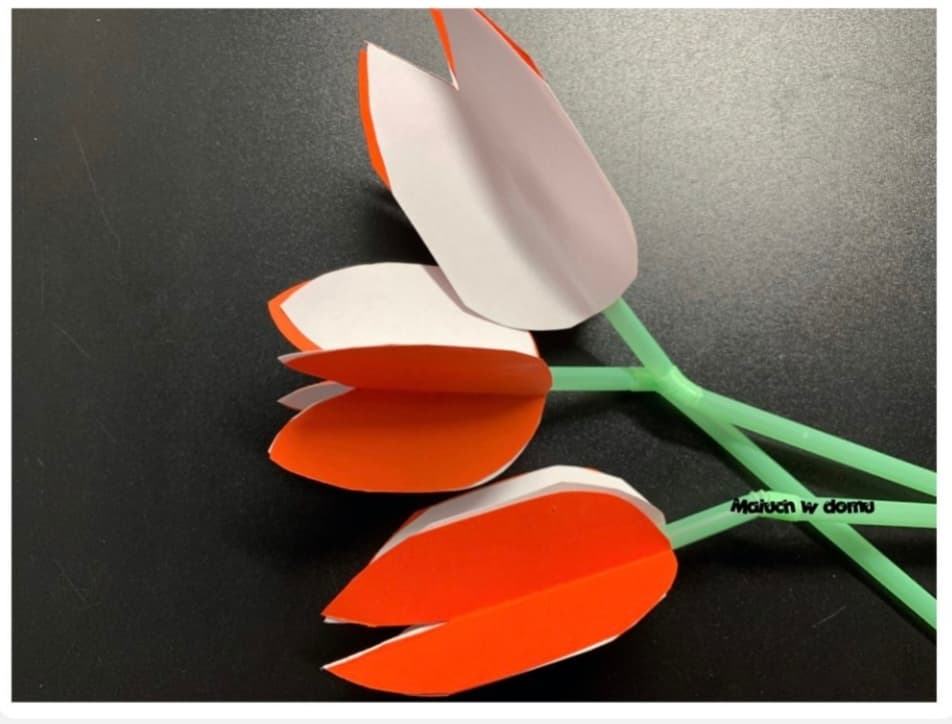 